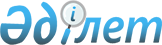 Кербұлақ ауданының елді мекендерінде салық салу объектісінің орналасуын ескеретін аймаққа бөлу коэффициенттерін бекіту туралыАлматы облысы Кербұлақ ауданы әкімдігінің 2021 жылғы 20 желтоқсандағы № 261 қаулысы. Қазақстан Республикасының Әділет министрлігінде 2021 жылы 29 желтоқсанда № 26220 болып тіркелді
      Ескерту. 01.01.2022 бастап қолданысқа енгiзiледi - осы шешімінің 3-тармағымен.
      Қазақстан Республикасының "Салық және бюджетке төленетін басқа да міндетті төлемдер туралы" Кодексінің (Салық кодексі) 529 - бабының 6-тармағына, "Қазақстан Республикасындағы жергілікті мемлекеттік басқару және өзін-өзі басқару туралы" Қазақстан Республикасы Заңының 31-бабына сәйкес, Кербұлақ ауданының әкімдігі ҚАУЛЫ ЕТЕДІ:
      1. Осы қаулының қосымшасына сәйкес Кербұлақ ауданының елді мекендерінде салық салу объектісінің орналасуын ескеретін аймаққа бөлу коэффициенттері бекітілсін.
      2. Осы қаулының орындалуын бақылау Кербұлақ ауданы әкімінің орынбасары Н. Кененбаевқа жүктелсін.
      3. Осы қаулы 2022 жылдың 1 қаңтарынан бастап қолданысқа енгізіледі. Кербұлақ ауданының елді мекендерінде салық салу объектісінің орналасуын ескеретін аймаққа бөлу коэффициенттері
					© 2012. Қазақстан Республикасы Әділет министрлігінің «Қазақстан Республикасының Заңнама және құқықтық ақпарат институты» ШЖҚ РМК
				
      Кербұлақ ауданының әкімі

Г. Сарыбаев
Кербұлақ ауданының әкімдігінің 2021 жылғы 20 желтоқсандағы № 261 қаулысына қосымша
№
Салық салу объектісінің орналасуы
Аймаққа бөлу коэффициенті
Сарыөзек ауылдық округі
1
Сарыөзек ауылы
1,85
2
Дос станциясы
1,05
3
Қойқырыққан станциясы
0,60
4
Майтөбе станциясы
0,95
Алтынемел ауылдық округі
5
Алтынемел ауылы
1,65
6
Байғазы ауылы
1,45
7
Тастыбастау ауылы
1,45
8
Қарлығаш ауылы
1,45
9
Қызылмектеп ауылы
1,35
Жайнақ батыр ауылдық округі
10
Жайнақ батыр ауылы
2,10
11
Жаңалық ауылы
1,45
12
Қарымсақ ауылы
1,25
13
Доланалы ауылы
1,35
14
Ақбастау ауылы
1,75
Қоғалы ауылдық округі
15
Қоғалы ауылы
1,80
16
Шаған ауылы
1,65
17
Тастыөзек ауылы
1,45
18
Күреңбел ауылы
1,35
19
Көкбастау ауылы
1,40
Талдыбұлақ ауылдық округі
20
Талдыбұлақ ауылы 
1,55
21
Бостан ауылы
1,45
22
Терысаққан ауылы
1,05
Шұбар ауылдық округі
23
Шұбар ауылы
1,55
24
Онжас ауылы
1,45
25
Аралтөбе ауылы
1,45
Көксу ауылдық округі
26
Көксу ауылы
1,75
27
Қосағаш ауылы
1,35
28
Көктал ауылы
1,35
29
Беріктас ауылы
1,50
Қаспан ауылдық округі
30
Қаспан ауылы
1,65
31
Көксай ауылы
1,55
32
Сайлыкөл ауылы
1,55
33
Шаған ауылы
1,65
34
Қайнарлы ауылы 
1,65
Жоламан ауылдық округі
35
Жоламан ауылы
1,75
36
Самен ауылы
1,20
37
Жоламан станциясы
1,20
38
Сайлы станциясы
1,20
39
Арқарлы станциясы
1,35
40
Алтындала станциясы
1,00
41
Дала станциясы
1,30
Қарашоқы ауылдық округі
42
Қарашоқы ауылы
1,85
43
Арқарлы ауылы
1,35
Қызылжар ауылдық округі
44
Қызылжар ауылы
1,85
45
Шилісу ауылы
1,55
46
Желдіқара ауылы
1,45
47
Ақсұңқар жол учаскесі
1,35
Сарыбұлақ ауылдық округі
48
Қарағаш ауылы
1,65
49
Қазансу 3 фермасы
1,55
50
Шилісу 1 ферма
1,55
51
Сарыбұлақ 2 ферма
0,90
Басши ауылдық округі
52
Басши ауылы
1,85
53
Нұрым ауылы
1,25
54
Ақтөбе ауылы
1,40
Сарыбастау ауылдық округі
55
Сарыбастау ауылы
1,85
56
Арқарлы ауылы
1,35
57
Балғалы станциясы
1,05
58
Малайсары ауылы
1,45
59
Малайсары станциясы
1,35
60
Тары станциясы
1,05
Шанханай ауылдық округі
61
Шанханай ауылы
1,65
62
Қоянкөз ауылы
1,55
63
Майтөбе ауылы
1,45